ΠΡΟΚΗΡΥΞΗ 8ου ΠΑΙΔΙΚΟΥ ΤΟΥΡΝΟΥΑ  RAPID  
Σ.Ο. ΠEΡΙΣΤΕΡΙΟΥμε διεθνή αξιολόγηση ΕΛΟ RapidΚυριακή, 22Απριλίου 2018Διοργανωτές: Σ.Ο. ΠεριστερίουΔιεύθυνση Αγώνων: Ιάκωβος Λαπατάς  -  Διαιτησία: Βιργινία Ψωμά.Χώρος αγώνων: Κρέσνας 80-82 (Γήπεδο  Ατρoμήτου  Αθηνών), 5΄ με τα πόδια από τον σταθμό του μετρό «Άγιος Αντώνιος».Σύστημα Αγώνων:Ελβετικό 6 γύρων με διεθνή αξιολόγηση ΕΛΟ rapid.ΠΡΟΓΡΑΜΜΑ ΑΓΩΝΩΝΚυριακή, 22 Απριλίου 2018Επιβεβαίωση συμμετοχών: 17.00 – 17.30 1ος γύρος: 17.30Τελετή λήξης – απονομές: 20.30Χρόνος Σκέψης: 10 λεπτά + 3 δευτερόλεπτα για τον κάθε αθλητή.  Δικαίωμα Συμμετοχής: έχουν όλοι έχουν όλοι οι νέοι κάτω των 16 ετών (ημερομηνία γέννησης μετά την 1/1/2002) ανεξαρτήτως elo ή ένταξής τους σε σύλλογο.Ανώτατο όριο συμμετοχών: 40 άτομα. Θα τηρηθεί σειρά προτεραιότητας. Παράβολο Συμμετοχής: 5 ευρώΕΠΑΘΛΑ1ος νικητής: χρυσό μετάλλιο2ης νικητής: ασημένιο μετάλλιο3ος νικητής: χάλκινο μετάλλιο1ο κορίτσι: χρυσό μετάλλιο -2ο κορίτσι: ασημένιο μετάλλιο -3ο κορίτσι: χάλκινο μετάλλιο,1ος νικητής κάτω των 12 ετών: χρυσό μετάλλιο, 1ος νικητής κάτω των 10 ετών: χρυσό μετάλλιο,1ος νικητής κάτω των 8 ετών: χρυσό μετάλλιο, 1ος νικητής κάτω των 6 ετών: χρυσό μετάλλιο.Ο πολυνίκης αθλητής λαμβάνει το μετάλλιο της μεγαλύτερης κατηγορίας.Κριτήρια Ισοβαθμίας: Η τελική κατάταξη θα καθοριστεί με βάση τα ακόλουθα κριτήρια: 1. Το αποτέλεσμα του τουρνουά των ισόβαθμων (εάν έχουν παίξει όλοι μεταξύ τους), 2. Sonneborn-Berger 3. Buchholz (άθροισμα βαθμών αντιπάλων), 4. MedianBuchholz., 5. Αριθμός νικών.Τελική βαθμολογία – Αποτελέσματα - Συμμετοχές: στο www.chess-results.comΔηλώσεις Συμμετοχής: στον κ.Ιάκωβο Λαπατά (6947.15.61.37) ή στο e-mail: maklap04@gmail.com, αναφέροντας ονοματεπώνυμο, διεθνές και ελληνικό ELO, τηλέφωνο επικοινωνίας). Σας περιμένουμε!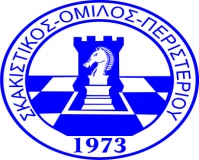 

ΣΚΑΚΙΣΤΙΚΟΣ  ΟΜΙΛΟΣ  ΠΕΡΙΣΤΕΡΙΟΥ
Εγκεκριμένος από την Γενική Γραμματεία Αθλητισμού  και την Ελληνική  Σκακιστική Ομοσπονδία
Κρέσνας 80-82 (Γήπεδο  Ατρoμήτου  Αθηνών)  T.K 121 31 Περιστέρι. https//:www.soperisteriou.gr
τηλ/fax 210-5753713 | e-mail: info@soperisteriou.gr